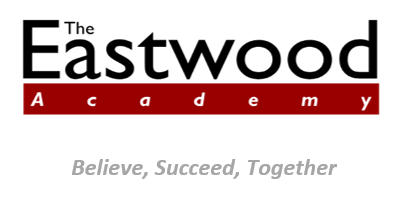 Supplementary Information Form (SIF)September 2025 EntryChild DetailsChild DetailsChild DetailsChild DetailsChild DetailsChild DetailsChild DetailsSurname:Surname:Surname:Forename:Forename:Forename:Date of Birth: Date of Birth: Date of Birth: Gender:Gender:Gender:Parent DetailsParent DetailsParent DetailsParent DetailsParent DetailsParent DetailsParent DetailsMr, Mrs, Miss, MsSurname:Mr, Mrs, Miss, MsSurname:Forename:Forename:Forename:Telephone:Telephone:Address (including postcode):Address (including postcode):Address (including postcode):Address (including postcode):Address (including postcode):Address (including postcode):Address (including postcode):Email:Email:Email:Email:Email:Email:Email:Aptitude(Place a X in one or both boxes)Applicants can apply and sit aptitude tests in both Sport and Performing Arts.If choosing Performing Arts, please indicate which specialism(s) they wish to apply for. Aptitude(Place a X in one or both boxes)Applicants can apply and sit aptitude tests in both Sport and Performing Arts.If choosing Performing Arts, please indicate which specialism(s) they wish to apply for. Aptitude(Place a X in one or both boxes)Applicants can apply and sit aptitude tests in both Sport and Performing Arts.If choosing Performing Arts, please indicate which specialism(s) they wish to apply for. Aptitude(Place a X in one or both boxes)Applicants can apply and sit aptitude tests in both Sport and Performing Arts.If choosing Performing Arts, please indicate which specialism(s) they wish to apply for. Aptitude(Place a X in one or both boxes)Applicants can apply and sit aptitude tests in both Sport and Performing Arts.If choosing Performing Arts, please indicate which specialism(s) they wish to apply for. Aptitude(Place a X in one or both boxes)Applicants can apply and sit aptitude tests in both Sport and Performing Arts.If choosing Performing Arts, please indicate which specialism(s) they wish to apply for. Aptitude(Place a X in one or both boxes)Applicants can apply and sit aptitude tests in both Sport and Performing Arts.If choosing Performing Arts, please indicate which specialism(s) they wish to apply for. Sport                     Performing ArtsPerforming ArtsMusic  - InstrumentalistsMusic  - InstrumentalistsMusic  - Vocalists Music  - Vocalists DramaDramaDanceDancePlease return this completed from by 1st September 2024Please return this completed from by 1st September 2024Please return this completed from by 1st September 2024Please return this completed from by 1st September 2024AdmissionsThe Eastwood Academy, Rayleigh RoadLeigh-on-Sea, Essex, SS9 5UUAdmissions@eastwood.southend.sch.ukAdmissionsThe Eastwood Academy, Rayleigh RoadLeigh-on-Sea, Essex, SS9 5UUAdmissions@eastwood.southend.sch.ukAdmissionsThe Eastwood Academy, Rayleigh RoadLeigh-on-Sea, Essex, SS9 5UUAdmissions@eastwood.southend.sch.ukDeclarationDeclarationDeclarationDeclarationDeclarationDeclarationDeclarationI confirm, to the best of my knowledge, that the information contained in this SIF is correct. I confirm, to the best of my knowledge, that the information contained in this SIF is correct. I confirm, to the best of my knowledge, that the information contained in this SIF is correct. I confirm, to the best of my knowledge, that the information contained in this SIF is correct. I confirm, to the best of my knowledge, that the information contained in this SIF is correct. I confirm, to the best of my knowledge, that the information contained in this SIF is correct. I confirm, to the best of my knowledge, that the information contained in this SIF is correct. Signed: Signed: Signed: Signed: Date:Date:Date: